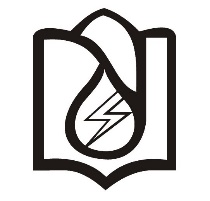 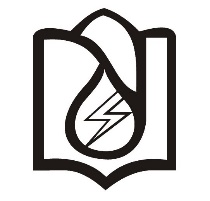 مدیر محترم گروه : با توجه به اتمام پایان نامه دانشجو --------------- داوران پیشنهادی جهت شرکت در جلسه دفاعیه به شرح زیر معرفی می گردند.نام و نام خانوادگی دانشجو:                                                 شماره دانشجوی:                              ورودی:استاد راهنما :استاد مشاور:عنوان پایان نامه :داوران پیشنهادی (حداقل دو داور در هر ستون ذکر گردد.)پایان نامه ومقالات مستخرج از تز وپیشینه داوران خارجی پیوست می گردد.نام ونام خانوادگی استاد راهنما :امضاءشورای محترم تحصیلات تکمیلی:بنا به تصمیم گروه                در جلسه تاریخ                          داوران پایان نامه با اولویت زیر تعیین گردند.(در صورتی که داوران اول موفق به حضور در جلسه دفاعیه نگردیدند،از داوران بعدی به ترتیب اولویت می توان جهت همکاری دعوت نمود.)داوران انتخابی:امضاء اعضای گروه :(فرم امضا شده به عنوان صورت جلسه می باشد )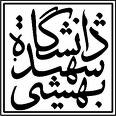 به نام خدافرم تعیین داوران پایان نامه کارشناسی ارشد داور داخلیداور داخلیداور خارجی داور خارجی محل خدمت داور خارجی ذکر گرددنام و نام خانوادگیمرتبه علمینام و نام خانوادگیمرتبه علمیمحل خدمت داور خارجی ذکر گرددداور داخلیداور خارجی محل خدمت داور خارجی ذکر گردد